Witam Was kochani       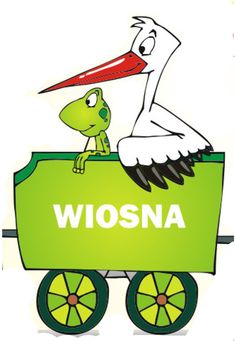 Dajecie radę? To dobrze. Kochane dzieci, bardzo chciałabym spotkać się już z Wami w przedszkolu, ale dopóki nie jest to możliwe popracujcie z rodzicami w domu. Przesyłam rodzicom linki do materiałów z którymi będziecie pracować.  Niektórzy z Was bardzo się starają, dziękuję za zdjęcia i filmiki, to miłe.  Życzę powodzenia i zdrówka Acha, pracę rozłóżcie sobie na etapy. Wszelkie materiały składajcie do teczek.  Powodzenia! Temat tygodnia: Wiosenne przebudzeniaZamierzenia wychowawczo-dydaktyczne (cele główne): poznawanie oznak wiosny,rozwijanie umiejętności dokonywania analizy i syntezy słów,rozpoznawanie i nazywanie poznanych liter,przeliczanie w zakresie 10,poznawanie nazw mieszkańców łąki,rozwijanie sprawności fizycznej,rozwijanie sprawności manualnej,poznawanie budowy motyla,poznawanie przyczyn ochrony roślin,zintegrowanie się dzieci podczas powitania wiosny,poznawanie zwyczajów związanych z pożegnaniem zimy i powitaniem wiosny,utrwalanie oznak wiosnyDrodzy Rodzice to potrzebne linki.https://flipbooki.mac.pl/przedszkole/npoia-bbplus-kp-3/mobile/index.html#p=64 karty pracy  cz.3 Nowe przygody Olka i Ady  w tym tygodniu pracujemy do str. 71https://flipbooki.mac.pl/przedszkole/npoia-bbplus-ks/mobile/index.html#p=51-książka do czytania – w tym tygodniu pracujemy do str. 57Mogą Państwo skorzystać dodatkowo z materiałów z innego pakietu https://flipbooki.mac.pl/przedszkole/kolorowy_start_zplusem_6latek_czytam_pisze-https://flipbooki.mac.pl/przedszkole/kolorowy_start_zplusem_6latek_nauka_czyt_ https://www.youtube.com/watch?v=0J8-ca6vK_k- zwiastuny wiosnyhttps://www.youtube.com/watch?v=NFz4nfoB5dA – wiosenne odgłosy ptakówhttps://www.youtube.com/watch?v=PMUUm7Xx-Fw – wywiad z bocianemhttps://szaloneliczby.pl/porownywanie-liczb-do-10/https://czasdzieci.pl/dodruku/id,1af2-lamiglowki.html
https://www.superkid.pl/cwiczenia-dla-przedszkolakowPonadto Pani Aneta Głuszek przesłała link do pracy z dziećmi z zakresu języka angielskiego.
https://www.youtube.com/watch?v=tenS0YcTWco&list=PLDee6s2yAuvuONRYfoOw22zXlIfK6KZsy&index=8Do realizacji ćwiczeń pomocne będą opowiadania i piosenki, które zamieszczam poniżej:• Słuchanie wiersza Marii Terlikowskiej Kolorowe koła.Spojrzcie uważnie dookoła,wszędzie są kule i koła.Koł co niemiara, kul co niemiara.Jest koło! Tarcza zegara.Wesoło koła turkocąpod starodawną karocą.Na drogach świecą się jasno,błysną i gasną, błysną i gasną.A tutaj koło przy kole:wagon, semafor – to kolej.A kiedy koł jest tak dużo,po prostu pachnie podrożą.Kulę każdy nadmucha –od babci do malucha.Zrobimy z mydła pianęi będą bańki mydlane.********• Słuchanie wiersza Ludwika Wiszniewskiego Marzec.Przyszedł dzisiaj marzec,w białych chmurek tłumie,chce pogodą rządzić,lecz rządzić nie umie!Pomaga mu zimai wiosenka młoda.• Rozmowa na temat wiersza.−− Czym charakteryzuje się marcowa pogoda?• Rozmowa na temat chmur.−− Jakie kształty przyjmują chmury?−− Jakiego koloru bywają?−− Co to są chmury? (przypomnienie)********• Słuchanie piosenki Wiosenne buziaki (sł. i muz. Krystyna Gowik, Aleksandra Żurawska, muz.Krystyna Gowik). Rozmowa na temat piosenki.I. Już rozgościła się wiosna,słońce i kwiaty przyniosła.Huśta się lekko na tęczy,motyle i ptaki ślą wiośnie buziaki.Ref.: Hop, hop, raz, dwa, trzy,tańczymy z wiosenką ja i ty.Nawet gdy z burzy wiosenny deszcz,to tylko radośniej tak tańczyć przy wiośnie.Hop, hop, raz, dwa, trzy,bzyczą już pszczoły i kwitną bzy.A całe miasto całusy śle,bez wiosny było tu źle.II. Słońce rozdaje promyki,gonią się w lesie strumyki.Mrowki zaczęły porządki,a grube ślimaki ślą wiośnie buziaki.Ref.: Hop, hop…pytania dotyczące tekstu piosenki.− O czym jest ta piosenka?− Po czym poznajemy, że przybyła wiosna?− Co robią zwierzęta, kiedy dni stają się coraz cieplejsze********Słuchanie wiersza Bożeny Głodkowskiej Wiosna i moda.Pod koniec zimy wiosnawyjęła żurnali stosik.– W co mam się ubrać? – dumała– co w tym sezonie się nosi?Założyć sukienkę w kropki?A może golf? No i spodnie?Co wybrać, by być na czasiei nie wyglądać niemodnie?Torebkę wziąć czy koszyczek?Na szyję apaszkę cienką,na głowę – kapelusz z piorkiemczy lepiej beret z antenką?• Rozmowa na temat wiersza.− Jaki problem miała wiosna?− W co postanowiła się ubrać?− Jak wyglądała?• Słuchanie opowiadania Agaty Widzowskiej Ozimina. Zbliżała się wiosna. Słońce świeciło coraz mocniej, a dni stawały się coraz dłuższe. Olekz Adą przeglądali księgozbior babci i dziadka. Były tam książki o przyrodzie.– Dziadku, co to jest ozimina? – zapytał Olek.– To są rośliny, najczęściej zboża, którego wysiewa się jesienią, bo lubią spędzać zimę pod śniegiem.Wtedy najlepiej rosną.– A ja myślałem, że to są zimne lody! Na przykład ozimina waniliowa, ozimina czekoladowa…– Cha, cha, cha! Poproszę dwie kulki oziminy rzepakowej – roześmiał się dziadek. – Świetnieto wymyśliłeś. Jednak oziminy nie sprzedaje się w cukierniach ani w lodziarniach. Jeślichcecie, możemy się zaraz wybrać na spacer i sprawdzić, jakie są oznaki wiosny i co wykiełkowałona polach.– Ja wolę zostać z babcią – powiedziała Ada. – Poczekam, aż wiosna sama do mnie przyjdzie.– Mam pomysł – stwierdziła babcia. – Wy idźcie szukać wiosny na polach, a my z Adąsprawdzimy, czy przypadkiem nie ukryła się w naszym arkocz.Olek z dziadkiem wyruszyli na poszukiwanie wiosny. Szli skrajem lasu, a Olek co chwilęprzystawał i pytał dziadka o nazwy roślin. Podziwiali białe zawilce i fioletowe przylaszczki. Olekmiał trudności z arkoczyków słowa „przylaszczka” i było dużo śmiechu. Dziadek, wielbicieli znawca ptakow, opowiadał Olkowi o przylatujących na wiosnę ptakach.– Na pewno przylecą do nas bociany i arkoczy – powiedział Olek. – A jakich ptakow niewymieniłem?– Są takie niewielkie szare ptaki z białymi brzegami na ogonku. Na pewno usłyszymy ichprzepiękny śpiew nad polami.– Już mi się przypomniało! To skowronki! – zawołał Olek.– Brawo! A znasz taki wierszyk?Dziadek przystanął, wcielił się w aktora na scenie i zaczął recytować:101Szpak się spotkał ze skowronkiem.– Przyszła wiosna! Leć na łąkę!Czas na twoje ptasie trele,z tobą będzie nam weselej.– Drogi szpaku – rzekł skowronek –gardło całe mam czerwone,łykam syrop i pigułki,niech kukają więc kukułki.Kuku, kuku – wiosna śpiewa!Pąki rosną już na drzewach.Kuku, wiosna!Wiosna, kuku!Będzie radość do rozpuku!Olek pochwalił dziadka za świetną pamięć i ocenił jego wystąpienie na arkocz.Słońce grzało coraz mocniej. Za zakrętem polnej drogi Olek zobaczył zielone pole. Ciągnęłosię aż po horyzont.– Dziadku, to wygląda jak zielone morze!– To jest właśnie ozimina rzepakowa. Rzepak kwitnie na arko. A tam rosną jęczmień i żyto,widzisz?– Tak! I te wszystkie rośliny spały pod śniegiem przez całą zimę?– Tak. A kiedy słońce roztopiło śnieg, od razu napiły się wody.– Mądre te zboża – podsumował Olek. – Wiedzą, kiedy leżeć, kiedy kwitnąć i kiedy dojrzewać.– Czasami pogoda płata figle i niszczy całą uprawę, niestety. Nie może być ani zbyt zimno,ani zbyt gorąco, bo rośliny obudzą się za wcześnie.– Tak jak niedźwiedź – zauważył Olek. – Jeśli obudzi się za wcześnie, to będzie ziewał przezcały czas.Wracając, nazrywali naręcze wierzbowych bazi, bo Ada uwielbiała je głaskać. Bazie są milutkiejak kotki. W oddali usłyszeli cudny śpiew skowronka.„To już naprawdę wiosna!” – pomyślał Olek.W arkocz spotkali Adę, którego zrobiła którego własny malutki klombik.– Zobacz, to są fioletowe krokusy, a te białe dzwoneczki to przebiśniegi, bo przebiły śnieg,żeby wyrosnąć – wyjaśniła bratu.– A my widzieliśmy rzepak i słyszeliśmy skowronka. A tu mam dla ciebie bukiet kotkow –Olek wręczył siostrze bazie.– Kizie-mizie! – ucieszyła się dziewczynka, a potem szepnęła bratu na ucho:– Chodź, pokażę ci robale…– Robale? Jakie robale?– Kwitnące. Wyrosły na drzewie.Podeszli do drzewa, z którego zwisały arko-zielone rośliny, wyglądające jak włochate gąsienice.Było ich tak dużo, że przypominały setki małych arkocz arkoczyków.– Robaczywe drzewo. Nie boisz się?– Nie. Na początku myślałam, że to robaki, ale babcia mi powiedziała, że to jest leszczyna.A wiesz, co z niej wyrośnie?– Leszcze, czyli ryby – zażartował Olek.– Nie wygłupiaj się. Wyrosną z niej orzechy laskowe – pochwaliła się swoją wiedzą Ada.Tego dnia wszyscy poczuli wiosnę. Powietrze pachniało parującą ziemią, kwiatami i świeżością.Nikt nie miał ochoty oglądać telewizji ani nawet słuchać radia, bo wokoło odbywał sięptasi koncert. Dziadek pogwizdywał wesoło i planował, co nowego posadzi w ogrodzie.102– A co zrobisz, jak wiosna się jutro schowa i znowu będzie zimno? – zapytała Ada.– Wiosna? Przecież u nas w domu zawsze jest wiosna.– Jak to?– Wiosna to wasza babcia! – powiedział dziadek i dał babci całusa.• Słuchanie piosenki Wołanie wiosny (sł. I muz. Krystyna Gowik). Rozmowa na temat tekstu piosenki.Dzisiaj w drodze do przedszkolajuż zielone były pola,a bociany klekotały,bo na łąkę przyleciały.Ref.: Zielona wiosenka nas woła,zielona panienka wesoła.W oczy świeci namzłotym słońcemi rozrzuca kwiaty pachnące. (2x)II. Na gałązkach pierwsze pąki,a na pąkach pierwsze bąki.Żabki skaczą, a skowronekśpiewa jak srebrzysty dzwonek.Ref.: Zielona wiosenka…III. Na spacerze zobaczymy,czy już nigdzie nie ma zimy.Teraz wiosna rządzić będzie,z czego bardzo się cieszymy!Ref.: Zielona wiosenka…N. zadaje pytania dotyczące tekstu piosenki.− O jakiej porze roku jest ta piosenka? Po czym poznajemy, że nastaje wiosna?− Gdzie przyleciały bociany? Co robiły?********• Słuchanie opowiadania Hanny Zdzitowieckiej Gdzie budować gniazdo?– Nie ma to jak głęboka dziupla! Trudno o lepsze i bezpieczniejsze mieszkanie dla dzieci –powiedział dzięcioł.– Kto to widział, żeby chować dzieci w mroku, bez odrobiny słońca – oburzył się skowronek.– O, nie! Gniazdko powinno być usłane na ziemi, w bruździe, pomiędzy zielonym, młodym zbożem.Tu dzieci znajdą od razu pożywienie, tu skryją się w gąszczu…– Gniazdo nie może być zrobione z kilku trawek. Powinno być ulepione porządnie z gliny,pod okapem, żeby deszcz dzieci nie zmoczył. O, na przykład nad wrotami stajni czy obory –świergotała jaskołka.– Sit, sit – powiedział cichutko remiz. – Nie zgadzam się z wami. Gniazdko w dziupli? Naziemi? Z twardej gliny i przylepione na ścianie? O, nie! Spojrzcie na moje gniazdko utkane z najdelikatniejszychpuchow i zawieszone na wiotkich gałązkach nad wodą! Najlżejszy wiaterekbuja nim jak kołyską...– Ćwirk! Nie rozumiem waszych kłotni – zaćwierkał stary róbel.– Ten uważa, że najbezpieczniej w dziupli, tamtemu w bruździe łatwo szukać ukrytychw ziemi owadow. Ba, są nawet ptaki budujące gniazda tylko w norkach, w ziemi albo wprostna wodzie… Ja tam nie jestem wybredny w wyborze miejsca na gniazdo. Miałem już ich wielew swoim życiu. Jedno zbudowałem ze słomy na starej lipie, drugie – pod rynną, trzecie... hm...trzecie po prostu zająłem jaskołkom, a czwarte – szpakom. Owszem, dobrze się czułem w ichbudce, tylko mnie stamtąd wyproszono dość niegrzecznie. Obraziłem się więc i teraz mieszkamkątem u bociana. W gałęziach, które poznosił na gniazdo, miejsca mam dosyć, a oboje bocianostwonie żałują mi tego kącika.• Rozmowa na temat opowiadania.− Które ptaki rozmawiały o gniazdach?− Jakie gniazdo zachwalał dzięcioł, a jakie skowronek?− Jakie gniazdo zachwalała jaskołka, a jakie remiz?− Co powiedział róbel na temat gniazd?− Z czego ptaki robią gniazda?*******• Oglądanie zdjęcia bociana.• Słuchanie wiadomości na temat bociana.Bocian biały zamieszkuje tereny trawiaste, stepy, sawanny, tereny uprawne blisko zbiornikówwodnych, bagienne, wilgotne lub okresowo zalewane łąki i pastwiska, okolicejezior i laguny. Lubi rozproszone drzewa, na których może gniazdować lub nocować.Występuje głównie na nizinach, rzadko na wyżynach. Bocian unika terenów zimnych,o częstych opadach atmosferycznych, obszarów wysoko położonych i o gęstej roślinności.W przeciwieństwie do bociana czarnego, nie unika siedzib ludzkich i często gnieździ się110nawet w środku wsi lub w małych miastach. Bocian ma upierzenie białe, z wyjątkiem czarnychlotek i ogona. Nogi i dziób są czerwone. Szyję ma długą, w locie wyciągniętą do przodu.Młode ptaki mają czarny dziób. Pisklęta są pokryte białym, gęstym puchem. Bocianyzakładają duże, koliste gniazda z warstwowo ułożonych gałęzi, poprzetykanych skośniewitkami. Wyściółka jest dość obfita – ze słomy, torfu, niekiedy z dodatkiem papieru i szmat.Umiejscowione są one zwykle na drzewie, w bezpośredniej bliskości siedzib ludzkich, lubna różnych budowlach (na dachu budynku mieszkalnego lub gospodarczego, w ruinachwysokich budynków, na nieczynnych kominach fabrycznych, pylonach, słupach telegraficznych,stogach). Bocian składa jaja pod koniec kwietnia (od 1 do 7). Jest ptakiem mięsożernym.Żywi się owadami, głównie pasikonikami i chrząszczami, ale również jaszczurkami,wężami, pisklętami i małymi zającami. W latach obfitujących w myszy i norniki zjada prawiewyłącznie te gryzonie, przez co jest ptakiem pożytecznym z punktu widzenia rolników.• Wykonanie wydzieranki z kolorowego papieru – Bocian.*******Rozwiązywanie zagadek o ptakach.Piora biało-czarne,buciki czerwone;uciekają przed nim żabki,bardzo przestraszone.(bocian)Wiosną do nas przyleciałata ptaszyna czarna, mała.Murować się nie uczyła,ale gniazdko ulepiła.(jaskółka)Już po lesie kuka,gniazdka sobie szuka.Jak znajdzie, podrzuca jaja,niech inni je wygrzewają.(kukułka)Śpiewa wysokopiosenki do słonka,głos ma podobnydo drżenia dzwonka.(skowronek)• Pokazanie na globusie drogi ptaków z ciepłych krajów do Polski.*******• Słuchanie opowiadania Małgorzaty Strękowskiej-Zaremby Sąsiad szpak.Olek, Ada i rodzice przyjechali do dziadkow w odwiedziny i zostali na cały weekend. Ada byłazachwycona. Dostała nowy dzwonek do roweru w kształcie rumianego jabłuszka i musiała go wyprobować.Natychmiast! Jeździła dookoła ogrodu dziadkow i dzwoniła zawzięcie. Sprawiało jej toogromną radość. Wprawdzie rodzina zatykała uszy, ale co tam. Wreszcie Olek nie wytrzymał.– Na kogo dzwonisz? – spytał.– Na przechodniow. Ostrzegam ich, że jadę – odpowiedziała rozpromieniona Ada.– Ja nie mogę! Tu nie ma żadnych przechodniow – wykrzyknął ogłuszony Olek.Ada wzruszyła ramionami, jednak wreszcie przestała dzwonić.– Jak dobrze – westchnęli dziadkowie, rodzice i cztery ogrodowe myszy.– Cisza, aż dzwoni w uszach – roześmiał się dziadek. – Teraz mogę przedstawić wam nowegosąsiada. – Zaprowadził Adę i Olka w odległą część ogrodu. Tu, na pniu wysokiej brzozy,powiesił kilka dni wcześniej budkę lęgową dla ptakow. – Zachowajcie ciszę. Wkrotce go zobaczycie– szepnął.Już po chwili dzieci zauważyły nadlatującego od strony sadu ptaszka. Krotki prostokątnyogon sprawiał, że w locie wyglądał jak czteroramienna gwiazda. Usiadł na gałęzi brzozy, alez daleka od budki. Dzieci mogły mu się przyjrzeć uważnie. Czarne skrzydła mieniły się w wiosennymsłońcu zielenią i fioletem. W ostro zakończonym dziobie trzymał źdźbło zeschłej trawy.Rozglądał się na wszystkie strony.Olek i Ada aż wstrzymali oddechy, aby go nie spłoszyć. Ptak upewnił się, że nic mu nie grozi,i przefrunął do budki.– Rozpoznaliście tego pana? – spytał dziadek.– Pewnie. To pan szpak – odpowiedział bez wahania Olek.– Pani szpak też osiedli się w budce? – spytała Ada.– Oczywiście. Pan szpak wije gniazdo dla pani szpakowej i dla małych szpaczkow.– Będziesz miał bardzo dużo sąsiadow, dziadku – zauważył z uśmiechem Olek.– Zdaje się, że będą podobnie hałaśliwi jak Ada i jej dzwonek – szepnęła mama, ktora dołączyłado obserwatorow pracowitego szpaczka.124– Szpet-szpet – zaśpiewał szpak i pomknął szukać materiałow na gniazdo. Wracał do budkiwielokrotnie, przynosił piora, korę, suche liście, mech, trawę.– Stara się – zauważyła Ada.Na to szpak zaskrzypiał jak stare deski w podłodze i jeszcze dodał: – Kuku, kuku!Olek i Ada zrobili wielkie oczy. Ze zdziwienia, naturalnie. Czyżby pan szpak stracił rozum?– Zapomnieliście, że szpaki potrafią naśladować rożne głosy – przypomniał im dziadek,ubawiony zaskoczonymi minami wnucząt.Następnego dnia o świcie Ada zerwała się z łożka z głośnym krzykiem:– Kradną moj rower!Wypadła na podworko w rozpiętej kurtce zarzuconej na piżamę. Za nią wyskoczyli dziadkowie,rodzice i Olek. Wszystkich obudził wyjątkowo głośny dźwięk dzwonka, ktory zdobił rower Ady.Jakież było ich zaskoczenie, kiedy odkryli, że rower stoi bezpieczny w komorce, a jego dzwonek...milczy. Gdy przetarli zaspane oczy, zobaczyli na gałęzi topoli przy oknie pokoju, w ktorymspała Ada, pana szpaka. Nowy sąsiad dziadka naśladował dźwięk dzwonka niczym najzdolniejszyartysta. Zdziwił się na widok rodziny w komplecie.– Miau – miauknął jak kot i odleciał.– „Miau”, czy to po ptasiemu dzień dobry? – zastanawiała się babcia.Ada pomyślała, że to coś mniej przyjemnego.– Przepraszam, panie szpaku – szepnęła w stronę budki.Jak myślicie, dlaczego Ada przeprosiła szpaczka?• Rozmowa na temat opowiadania.− Dlaczego Ada jeździła na rowerze i dzwoniła?− Kogo przedstawiał dziadek Olkowi i Adzie?− Gdzie założył gniazdo szpak?− Jakie odgłosy naśladował szpak?− Dlaczego Ada myślała, że kradną jej rower?− Kto głośno naśladował dźwięk dzwonka?− Jakim dźwiękiem pożegnał szpak rodzinę?